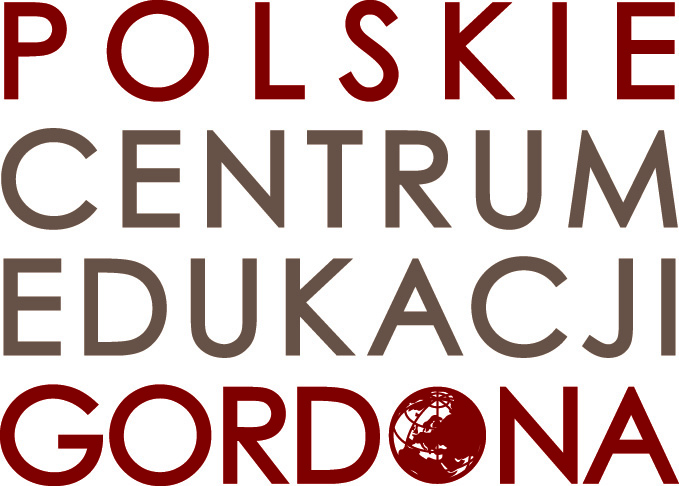 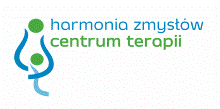 Nie jesteś swoją wymarzoną wersją Rodzica?Nie wiesz dlaczego Twoje dziecko jest niegrzeczne?Czasem czujesz się bezradny, gdy dziecko złości się/jest smutne? TRENING SKUTECZNEGO RODZICAwarsztat pokazujący jak rozwiązywać konflikty,nie ustępować i być szczęśliwym w rodzinie.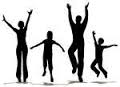 W czasie 8 spotkań dowiesz się jak:odnaleźć złoty środek pomiędzy autorytarnym a bezstresowym wychowaniem, sprawić, aby dziecko Cię słuchało, okiełznać krnąbrnego malucha i zbuntowanego nastolatka,unikać destrukcyjnych konfliktów,zrzucić z siebie ciężar sędziego, gdy dzieci się kłócą,być bardziej efektywnym i szczęśliwym rodzicem,zaspokoić potrzeby dziecka bez rezygnowania z własnych,POCZUĆ LEKKOŚĆ ROLI RODZICA .Zajęcia rozpoczynają się dn.23/04/16 (sobota) o godz.10.00. Cena kursu – 470 zł, pokrywa 24 godziny nauki wraz z materiałami edukacyjnymi i poczęstunkiem. Więcej informacji pod nr 508-754-492, 505-308-155 lub mailowo monik.cz1@poczta.onet.plZapraszam                                                                             Monika CzajkaTrener Polskiego Centrum Edukacji Gordona